    OBEC ROHOZEC, Rohozec 19, 284 01 Kutná Hora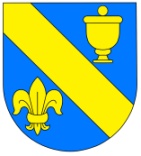 tel. 327 399 282, 724 186 349	www.obecrohozec.cz 	rohozec@cmail.czINFORMACEo konání zasedání obecního zastupitelstvaObecní úřad Rohozec v souladu s ustanovením § 93 odst. 1 zákona č. 128/ 2000 Sb., o obcích(obecní zřízení), v platném znění, informuje o konání zasedání ZO Rohozec, svolaného starostou obce Mgr. Janem Kramářem v souladu s § 92 odst. 1 zákona o obcích.PROGRAM ZASEDÁNÍ OZ ROHOZEC Místo konání : Obec Rohozec – zasedací místnost obecního úřadu , Rohozec 19Termín konání veřejné schůze :  8.3.2018 od 18:00 hodNavržený program :  Schvalování programu Zahájení, volba ověřovatelů, jmenování nových ověřovatelů Kontrola vlastních usnesení Závěrečný účet 2017 Účetní závěrka 2017 Úprava odpisového plánu KOOPERATIVA pojišťovna STL PLYNOVOD RD Smrčina Tlaková kanalizace, ČOV, DČJ Informace z komisí a výborů Další - připomínky, žádosti, oznámeníV Rohozci    26.2.2018						………………………………………………………………….						   Mgr. Jan Kramář, starosta obce RohozecVyvěšeno na úřední desce:  26.2.2018Vyvěšeno : 	  26.2.2018Sejmuto :           8.3.2018					